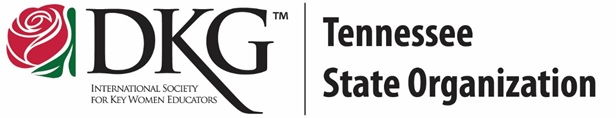 International OfficersName: 				       Chapter:			             DKG #:In what other DKG positions did Dr. Debbie LeBlanc serve before being installed as the International President in July 2022?Which International Administrative Board Member joined DKG as a member of Tennessee’s Beta Sigma Chapter in West Tennessee and what is her current position?Who represents members from Canada and Latin America on the Administrative Board?Who are the three Tennessee members who have served as Society Presidents, and when did each one serve?After viewing the International Officers video, what is something new you learned? 